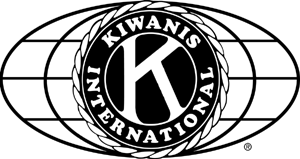 Kiwanis Club of Downtown MadisonRobert and Carroll Heideman Community Service GrantThe Guiding Principles of Kiwanis InternationalTo give primacy to the human and spiritual values of lifeTo encourage daily living of the Golden RuleTo promote higher social, business and professional standardsTo develop a more intelligent, aggressive and serviceable citizenshipTo provide a means for forming enduring friendships and building a better communityTo cooperate in creating idealism that promotes justice and patriotismIn keeping with the Kiwanis Club of Downtown Madison’s long history, its guiding principles and its dedication to the ideals of community service, the Club offers two annual Community Service Grants to support nonprofit organizations and agencies that1.   have a past record of excellence or demonstrated potential for success;2.   propose or demonstrate a thoughtful, creative, and practical response to critical       community needs.Nonprofit agencies meeting the above qualifications can apply for support for new or on-going projects/programs.  Grant funds should be used to support a specific program, not for general operating funds. Preference will be given to projects that demonstrate the ability to sustain the project/program after the award year has ended, as well as to those that focus on people, rather than equipment.  +   The grant amount of $2,500 each is presented to two awardees annually.  +   The 2017 grant application must be postmarked no later than July 8, 2017.+   Nonprofits may receive the award no more than once in any three-year period. +   Applicants will be notified of their acceptance or rejection by early September.+   The Awards Banquet is scheduled for the evening of Monday, October 3, 2017.  +   The 2017 recipients will be expected to give only brief remarks at that time, but will       be asked to make a half-hour presentation at a weekly club meeting, dates to be       determined.    Please complete the accompanying application form and send seven copies to Kiwanis Club of Downtown Madison c/o Carroll Heideman518 Caldy Place,   Madison   WI   53711or send a single copy to caheideman@gmail.com .If you have additional questions regarding the application or the award, please call Carroll Heideman at (608) 274-1578 or e-mail her at caheideman@gmail.com Kiwanis Club of Downtown MadisonRobert and Carroll Heideman Community Service GrantApplication Submitted_________________		                 Application No.________				   (date)					    (will be supplied by Kiwanis) Documents needed:  A copy of your Internal Revenue Service tax-exempt determination letter Your most current organizational income and expense budget Your most recent annual report, if availableProposed project budget Mail SEVEN copies of application, budget, and attachments by USPS toKiwanis Club of Downtown Madison              or send one copy by e-mail to c/o Carroll Heideman                                         caheideman@gmail.com 518 Caldy Place,   Madison WI   53711 SEVEN copies  are required to be considered for the award if sent by USPS.        We ask that NO additional materials be sent.  Please keep to the given margins and spacing.  Only one application per organization will be accepted. Application must be postmarked no later than July 8 2017. The review committee will make its decisions by early September.  Complete the following organization information:Name ______________________________________________________	Address ____________________________________________________Telephone Number ___________________________________________                 E-mail_______________________________________________________     Website______________________________________________________Name - Contact Person_________________________________________Title – Contact Person  _________________________________________1.  Organization Mission Statement2.   Organization History and Goals  3. Purpose and objectives of program/project for which Kiwanis funds are being sought.       Explain why the project is needed and the impact it will have on our community. List and describe the program/project activities that will take place during the course  of the grant period --  October 2017 through September 2018.  5.  Estimate the number of individuals that will be served by and benefit from the project.       Please estimate the cost and benefit of the project for each individual.  How will you evaluate the success of the proposed program or project?  Budget (see Addendum: Sample Budget).  On a separate page, submit a line-item budget, which details all expenses and all revenues, both those from Kiwanis and from other sources, if applicable. What impact will Kiwanis funds have on the project?9.   How will the project be sustained after the award year is ended?   How will the Kiwanis Club of Downtown Madison be acknowledged?This application must be signed by the Chief Executive Officer or the President of the Board of Directors.Signature______________________________________	Title _______________________Printed name_____________________________________Date_______________________________To repeat, please attach SEVEN copies of each of the following if sent by USPS                   or send one copy each, if sent by e-mail:      1)	IRS Certification of nonprofit status      2)	Operating organizational budget for the current year    Annual report (if available)4)   Projected budget for the Kiwanis awardThank you for your interest in the Kiwanis Club of Downtown Madison                          Robert and Carroll Community Service Grant.  Addendum:  SAMPLE BUDGET FORMATList all sources of income and all expenses related to the proposed project or program. Indicate the amount of funds requested from Downtown Kiwanis and those requested from other sources.  Note whether funds from other sources have been received or are anticipated. Expenses			       Amount	Salary and Benefits:Program Manager	$ hr x hrs/wk x #wks or	               total salary & benefits          $0.00	x % time on projectSpace					$0.00						Supplies				$0.00				Postage/Photocopying			$0.00				Equipment purchase/rent		$0.00								Transportation/Travel							Other expenses (list)			$0.00						TOTAL PROJECT EXPENSES	$0.00		      		 	RevenuesMark funds secured S or anticipated AKiwanis Club of Downtown Madison	A	$0.00Other (Name)					S	$0.00Other (Name)					A	$0.00In-kind contributions				S	$0.00Project/Program Revenues or Fees		A	$0.00TOTAL PROJECT REVENUES			$0.00Total project Expenses must equal total project revenues.